4. ura 8.abc skupina Kavčič 3. aprilPreglej rešitve. 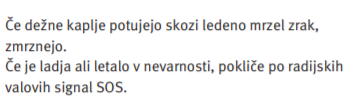 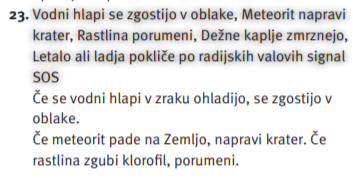 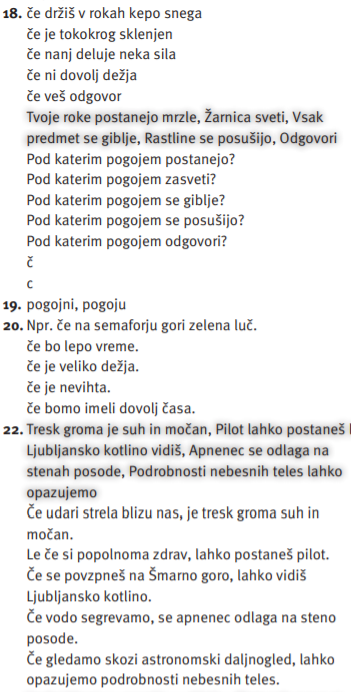 Za ponovitev reši naloge 22/14 ̶ 17 in 24.Kdor želi več vaj, lahko preko spleta rešuje naloge z odvisniki na https://eucbeniki.sio.si/slo8/2318/index.html(11 strani vaj z zadnjimi tremi odvisniki).Lahko pa ponoviš še časovnega, krajevnega in načinovnega https://eucbeniki.sio.si/slo8/2314/index.html (10 strani vaj)  in osebkovega ter predmetnega https://eucbeniki.sio.si/slo8/2315/index.html. Rešitve se preverjajo oziroma prikažejo sproti. Nekaterim gredo odvisniki prav odlično izpod pisal – bravo! 